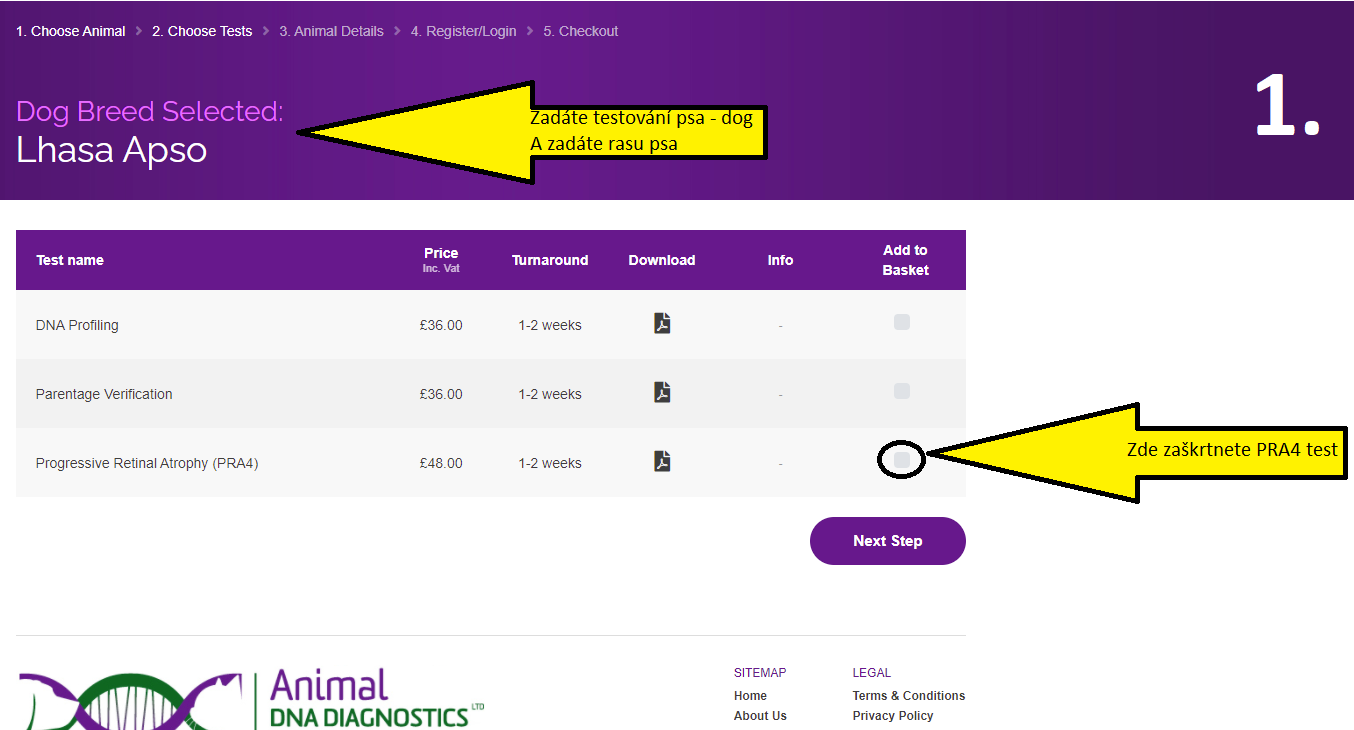 Testy PRA4 je možné objednat zde :https://www.animaldnadiagnostics.co.uk/breed/dog/265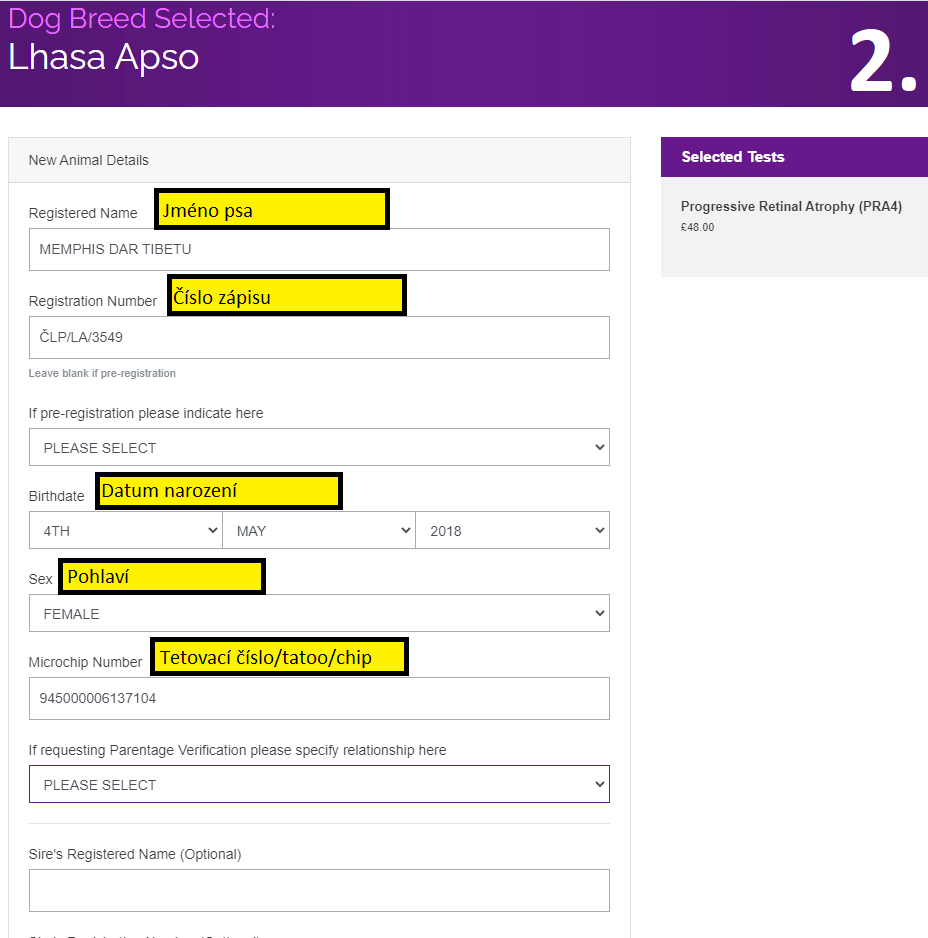 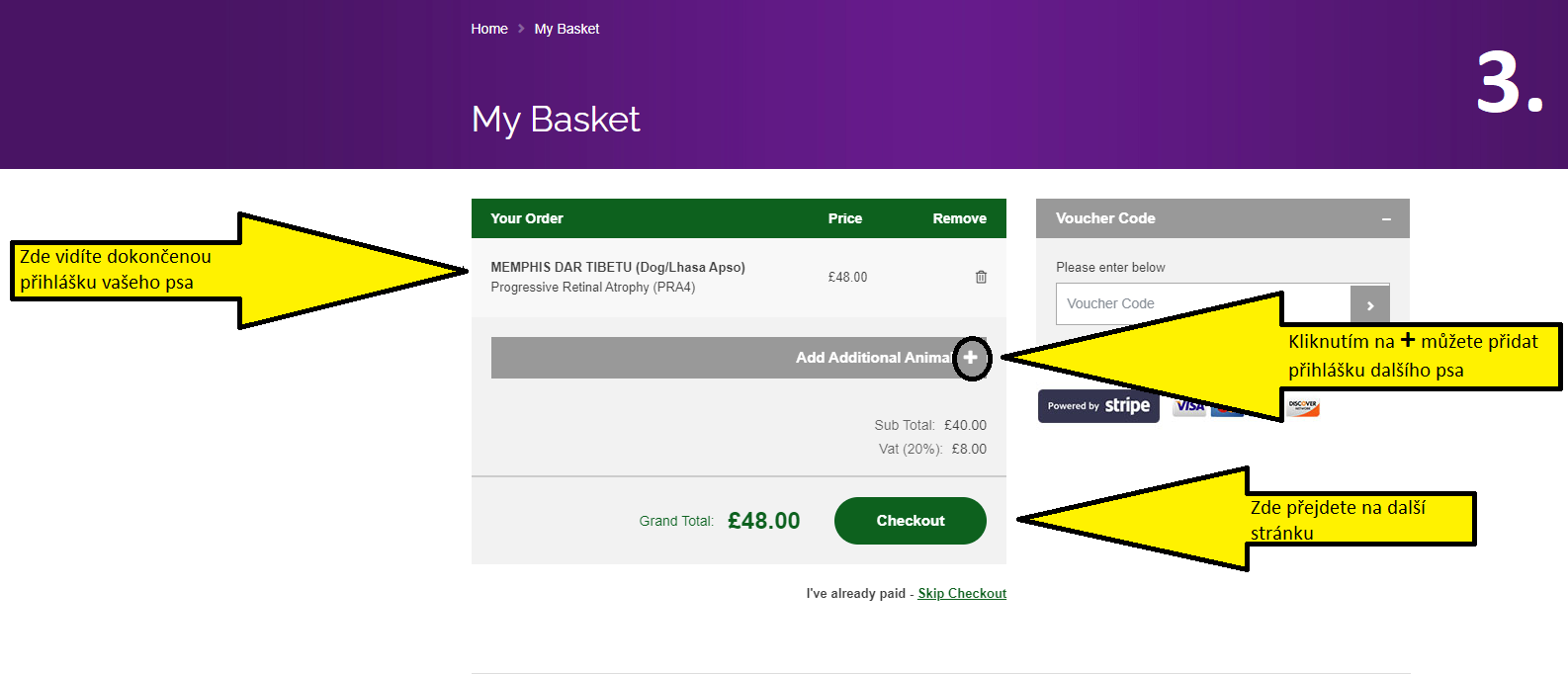 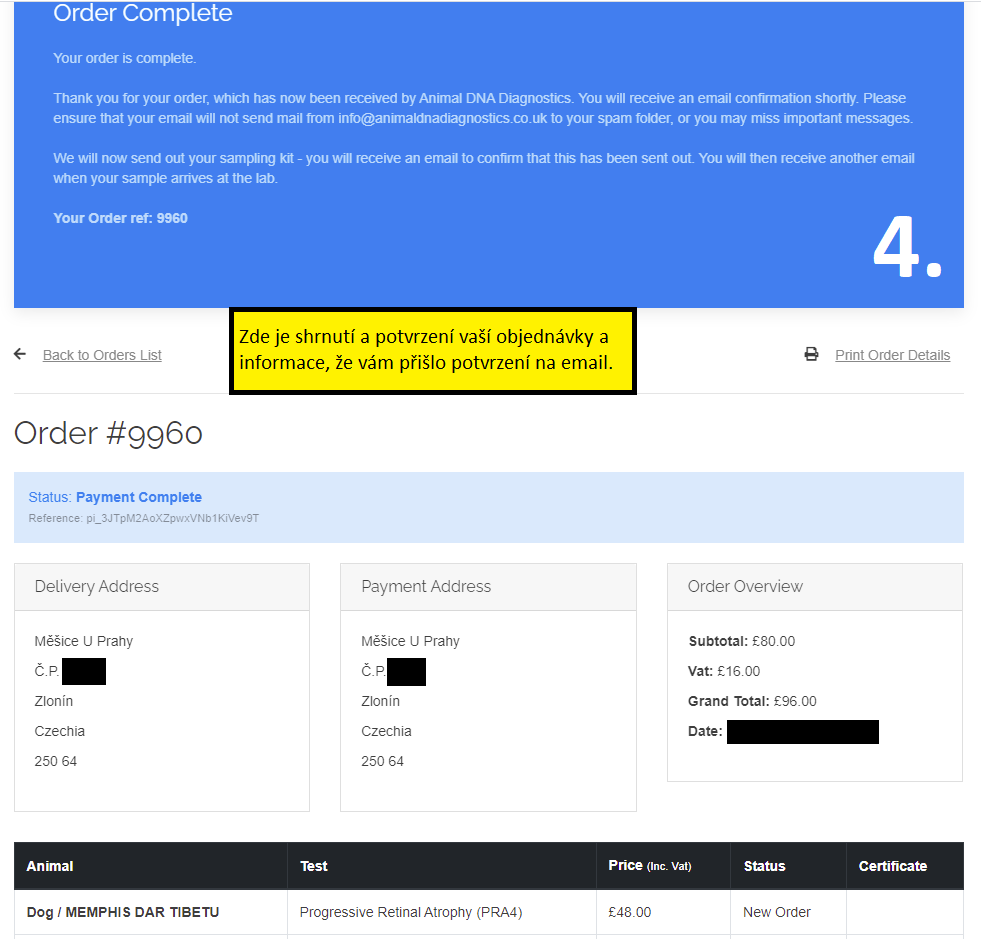 